CALL TO ORDERMayor Jack Edwards called the meeting to order @ 6:33 pm.Mayor: Jack EdwardsMayor Pro Tem: Ed Samaha Council Members: Amelia Stinson-Wesley, Chris McDonough Council Member: Les Gladden (via Zoom call),Town Manager:  Ryan SpitzerTown Clerk:  Lisa SnyderPLEDGE ALLEGIANCE TO THE FLAGCouncil Member Amelia Stinson-Wesley led everyone in the Pledge of Allegiance.  MOMENT OF SILENCEMayor Jack Edwards said God Bless our military, our firefighters, our first responders, pray for our churches and our police officers.  Remember our country in your prayers and the freedoms that we have.  Remember why we’re here and that freedom isn’t free and is costly.  ADOPTION OF AGENDAMayor Edwards said that #8, Acquisition of Easement on Lynnwood/Lakeview, is being delayed due to not getting information pertaining to the property owner, the Town, and ourselves, so that will be postponed until a later date. Mayor Pro Tem Ed Samaha moved to approve the Agenda with the change presented with a second made by Council Member Chris McDonough to adopt the Agenda as stated.  The Agenda was adopted (Approved 4-0).APPROVAL OF MINUTES(There were no minutes presented to be approved).CONSENT AGENDAMayor Edwards advised that on the Consent Agenda are four items:  Finance Report & Notifications, Appointment of Mecklenburg County as Tax Collector, Resolution for Surplus Items, and Resolution for Ratifying Updated Charter for Centralina Regional Council.  Council Member Stinson-Wesley moved to approve the Consent Agenda as presented with a second made by Council Member McDonough.  (Approved 4 – 0)BOARD UPDATES and PUBLIC COMMENTMayor Pro Tem Ed Samaha gave a report on his committee, the Mecklenburg Municipal Advisory Group.  The Board is made up of several small towns, including Pineville.  They are part of the Charlotte-Mecklenburg School system.  They are currently looking at the Capital Needs Assessment over the next ten years.  There are currently 145 projects in the amount of $5.43 billion dollars.  He asked Dennis Lacaria to attend this evening and give a presentation of the Assessment and how they give points to each project and how they determine the final spread.  He invited Dennis Lacaria to come and speak tonight.CMS Presentation, Dennis Lacaria.  Mr. Lacaria gave a power point presentation for CMS.  The purpose is to get a successful bond referendum in November, 2023.  He will be doing this presentation in-person, virtual and hybrid sessions through the end of this year at the Town Halls.  The last state school bond was in 1999.  He outlined the Capital Needs Assessment (CNA) and said that it is the result of an annual process which produces a list of prioritized projects that need to be accomplished in the next ten years.  External and internal factors were outlined and all must be considered.  Certain choices will render some classrooms and schools automatically inequitable by definition.  Some choices will impact school site and size.  Buildings must be replaced, or a campus master-planned, to ensure that buildings can be connected by interior corridors.  Some schools may have been considered for renovations and additions will instead be programmed as replacement projects.  Schools at the edges of, or even outside, the City of Charlotte, may be prioritized for replacement, rather than renovation.  Mr. Lacaria further discussed the rubric, centering equity, of the plans.  It is essential that the CMS capital needs are expressed clearly and that the community understands why it matters.  The draft CNA is the basis for the next phase of the work.  Student boundaries and magnet programs will be key parts of the effort.  Community engagement will commence immediately, with the magnet survey.  The prioritized list will be refined with new information and revised with incorporated feedback, prior to being brought back to CMBE in early 2023. Chamber of Commerce, President John Holibinko.  Mr. Holibinko gave an update on what the Chamber has been doing.  They have added a new section on their website called “Starting a New Business in Pineville.”  This section will answer many questions about starting a business in the Town, including resources needed for someone who wants to start their own business.  A Pineville Business Monthly will be started in the next few months.  Travis Morgan and Chief Hudgins will have articles included in there.  This will be going out to over 1,000 business addresses in the Pineville area.Jane Shutt, Pineville Neighbors Place.  It was a busy June for Pineville Neighbors Place!  They worked with the youth from Grace Life to complete beautification projects at Pineville Elementary during their mission week.  Volunteers will be delivering 21 food boxes to our neighbors at The Pines at Carolina Place.  They are also partnering with the Pineville Police to provide hotel nights for victims of domestic abuse.  It is backpack time!  They are requesting donations of new backpacks and school supplies.  You can shop their Amazon wish list, donate money and they will shop for you or go to the store and purchase the items yourself.  All of this information can be found on their website, pinevilleneighborsplace.org.  In June they helped 298 people with over $71,000.  Thank you to the Town of Pineville neighbors for the continued support!NEW BUSINESS Appropriation of Fund Balance for Dover/Cone Realignment & Cone Memorial.  Town Manager Ryan Spitzer reviewed the request to reallocate the fund balance to use funds for these items.  Mayor Pro Tem Samaha moved to approve with a second made by Council Member Stinson-Wesley.  (Approved 4-0)Budget Amendments. Finance Director, Chris Tucker, presented two budget amendments and one grant budget ordinance for Council’s consideration.  Budget Amendment 2023-1 appropriates General Fund – Fund Balance towards two capital projects; Budget Amendment 2023-2 appropriates General Fund – Restricted Fund Balance towards a Transfer To Other Funds to move restricted grant monies to a special revenue fund.  Ordinance 2023-2 creates the Police Special Operations special revenue fund and establishes an initial project budget.  Council Member McDonough moved to approve Budget Amendment 2023-1 with a second made by Mayor Pro Tem Samaha.  (Approved 4-0)Council Member Stinson-Wesley moved to approve Budget Amendment 2023-2 with a second made by Council Member McDonough.  (Approved 4-0)Council Member McDonough moved to approve Ordinance 2023-2 with a second made by Council Member Stinson-Wesley.  (Approved 4-0)PCAA, Approval of Registration Fee Increase. President C J Norman.  Mr. Norman had presented a list of fee increases to Council.  They are requesting approval to increase seasonal registration fees, effective Spring 2022.  Pineville residents will receive a 25% discount.  He added that about 15% of the participants are Pineville kids. Mayor Pro Tem Samaha moved to approve the fee increases with a second made by Council Member McDonough.  (Approved 4-0)OLD BUSINESS(There was no old business).Manager’s Report. Mr. Spitzer reported the Chief and he are meeting with the County to discuss the ETJ on July 25th. Mayor Edwards announced that we will take a 5-minute break then go into Closed Session to discuss NCGS 143.318.11(5) regarding acquisition of property.ADJOURNMENTMotion was made by Council Member McDonough to adjourn followed by a second made by Mayor Pro Tem Samaha. (Approved 4-0)  The meeting was adjourned at 9:45 pm.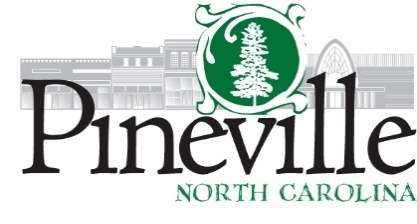 Town Council Regular MeetingPineville Hut Meeting Facilitytuesday, july 12, 2022 AT 6:30 PMMinutesMinutesMayor Pro Tem Ed SamahaATTEST:Lisa Snyder, Town Clerk